Linie producere cofraje ne demontabile din polistiren de tip AMVICDescrierea generală. Linia dezvoltata de compania noastră, reprezintă un complex de instalații tehnologice, legate într-o singură linie de producție de cofraje din polistiren expandat. Linia include un ciclu complet de producție, inclusiv expandarea inițială a materiei prime și formarea lor ulterioară în cofraje nedemontabile. Produsul final satisfac cerințele producătorului inițial al acestui sistem, compania germană PLASTBAU, care a dezvoltat acest sistem de construcție cu mai bine de 30 de ani în urmă.Tipul de cofraj, dimensiuni: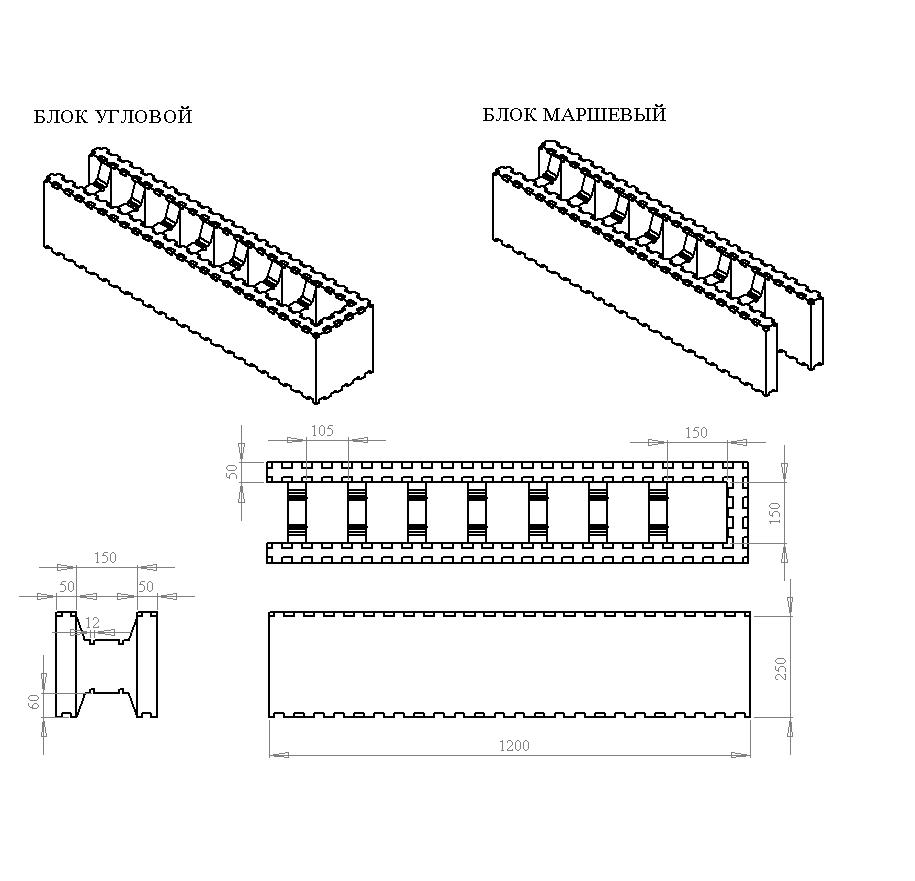 Cofrajele dispun de un sistem de fixare de tip "Lego", care face posibilă montarea cofrajelor de-a lungul și de-a latul pe întreaga lungime a cofrajului, cofrajele au în interior șapte elemente de legătura de polistiren expandat, în care sunt prevăzute ghidajele de armare.Caracteristicile tehnice ale liniei, cerințele depozitului, atunci când se utilizează un generator de abur electric.Compoziția echipamentelor, preț.
	Exemplu № 1 linie semi-automată, productivitatea liniei intru schimb pana la 6000 cofraje pe luna   Linie de producere cofraje din polistiren 200 buc timp de 8 ore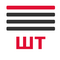    Termen de execuție a utilajului 55 zile. 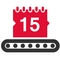    Asamblarea sub supravegherea inginerului nu este inclusa in costul liniei. Asamblarea - 9 zile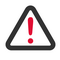    Livrarea in orașul dvs nu este inclusa in preț.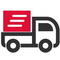    Garanția liniei de producere este 12 luni. Pentru echipamente aparte 36 luni.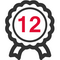 Descriere scurta a echipamentului, poze.DenumireaIndiciMaterie primaspumă de suspensie din polistirenMarca polistirenuluiM25Greutatea cofrajului, g.850-900.Dimensiunile cofrajului, Lungimea*Înălțimea*Lățimea mm,1200х250х250Grosimea pereților, mm.50х50Sistemul de fixare“Lego”Tipurile de cofrajde perete, de colt, de conexiune la colțar.Productivitate, buc / 8 ore200-230.Sarcina totala maxima asupra rețelei kW50.Consum de apa, l / 8 ore250.Suprafața necesara pentru utilaj m.p.40-50.Suprafața necesara pentru depozitare m.p.40-50.Înălțimea poduluiNu mai puțin de 3,0m.Regimul de temperatura C.+5..+25.VentilareObligatoriePersonal de deservire1.DenumireaCantitateDozator de materie prima.1Pre expandare.1Instalație, forma pentru cofraj, control manual.1Transportor pneumatic2Buncăr de depozitare – 15 m31Generator de abur1Acumulator de abur – 0,3 m31Stație de vacuum, automată, cu acumulator.1Compresor de aer cu receptor1Total:23 227 €Instalație, forma pentru cofraj (semi-automată)Instalația este universală, permite producerea unghiulară, andocare la blocurile unghiulare și de perete, timpul pentru re-echipare este de 5 minute, plăcile interne sunt făcute din oțel inoxidabil acoperite cu teflonului. Este posibil producerea plăcilor interne cu logotipul clientului care va fi imprimat pe fiecare cofraj.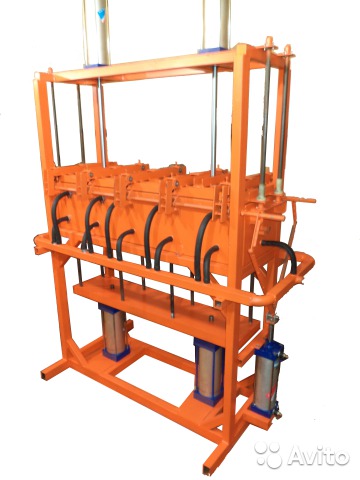 Dozator de materie prima.Este destinat pentru o alimentare precisă si controlată a materiei prime în unitatea de pre-expandare a granulelor, în combinație cu unitatea de pre-expandare permite activitatea secțiunii de expandare în mod automat.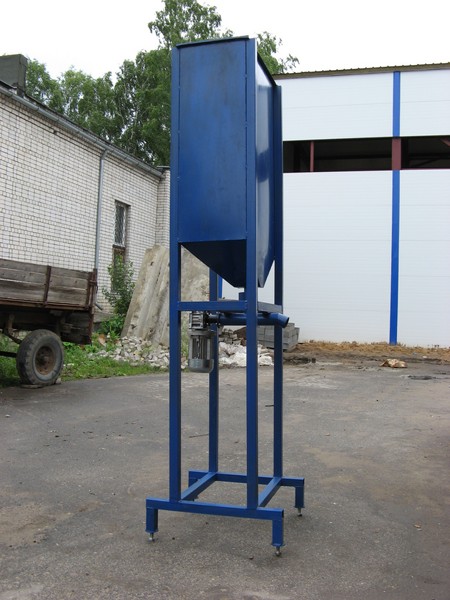 Instalatie de pre expandare.Este destinat producerii polistirenului expandat din spumă de suspensie din polistiren. Carcasa este fabricata din oțel inoxidabil echipat cu un panou de control și un sistem de evacuare a condensului.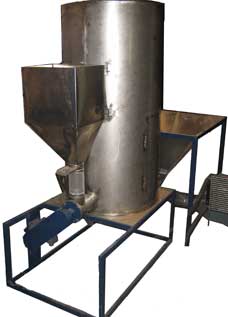 Buncar de depozitare 15 m3.Acesta este destinat pentru acumularea și pre-tratarea granulelor expandate înainte de formarea ulterioară a cofrajelor.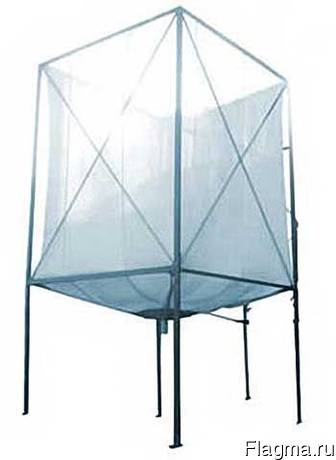 Generatorul de abur electric.Este destinat pentru producerea de vapori, funcționează în mod automat.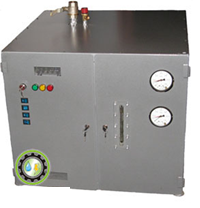 Stație de vacuum, automatizată - destinată răcirii cofrajelor formate după procesul de turnare, funcționează într-un ciclu de alimentare cu apă închis, este un dispozitiv de economisire a energiei, deoarece acumulează căldură din abur rezidual în rezervorul de alimentare, căldura acumulată poate fi utilizată pentru diferite nevoi prin recuperare.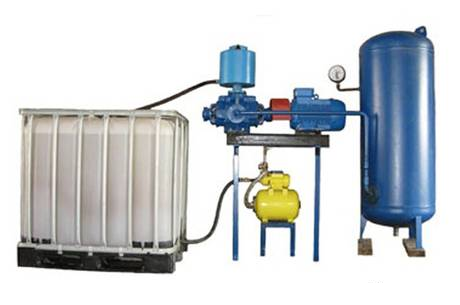 Acumulatorul de abur - 0,3 m3 cub, are destinatia să acumuleze rezervele de abur în timpul formarii cofrajului, permite acumularea aburul cu caracteristicile necesare și stabile.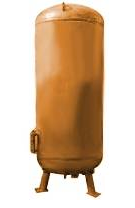 